Vježba 1. Naredba Image SizeOtvorimo sliku KokaImage – Image Size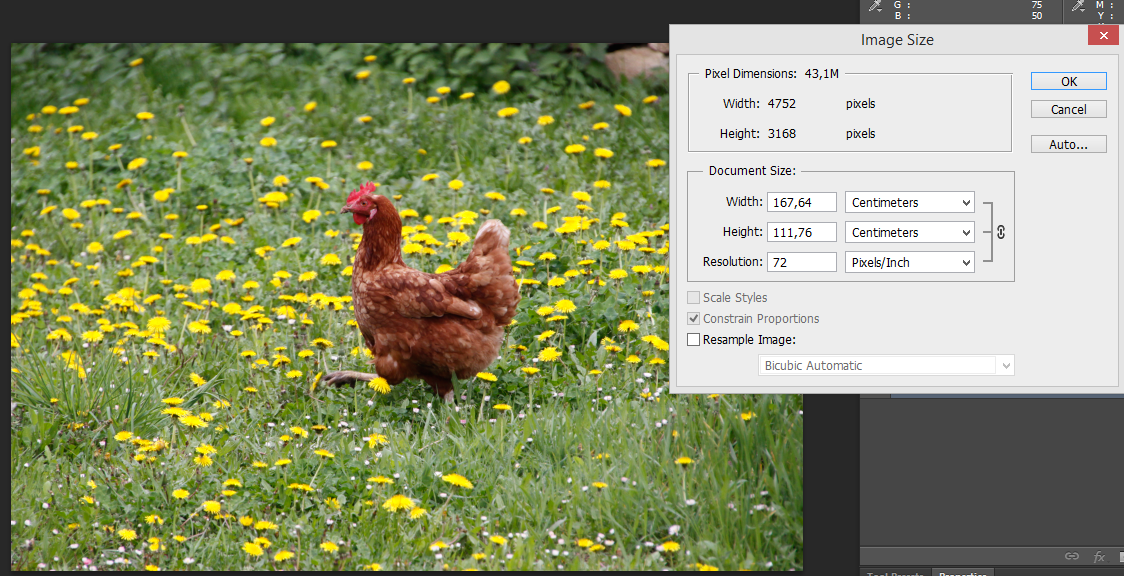 U dijelu Pixel Dimensions vidimo koliko imamo piksela po dužini i širini slike (u našem slučaju je to 4752 x 3168)Napomena: Pomnožimo li 4752 x 3168 dobijemo 15 054.34 (a to je upravo onih 15 mp koje vidite u specifikacijama kad kupujete fotoaparat)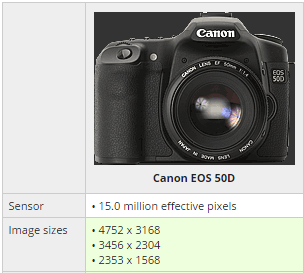 U dijelu Document Size vidimo kolika je veličina slike na ekranu odnosno prilikom ispisa.  (ekranska rezolucija je 72 ppi ili 96 ppi, a rezolucija za ispis je 300 ppi)Constrain Proportions držimo uključenim ako želimo zadržati omjere fotografijeResample image – znači umetni nove piksele. Ako Resample ostane uključen, a mi povećamo rezoluciju na 300, Photoshop će umetnuti nove piksele. Zato prilikom povećanja rezolucije treba isključiti opciju ResampleSmanjivanje fotografija za društvene mreže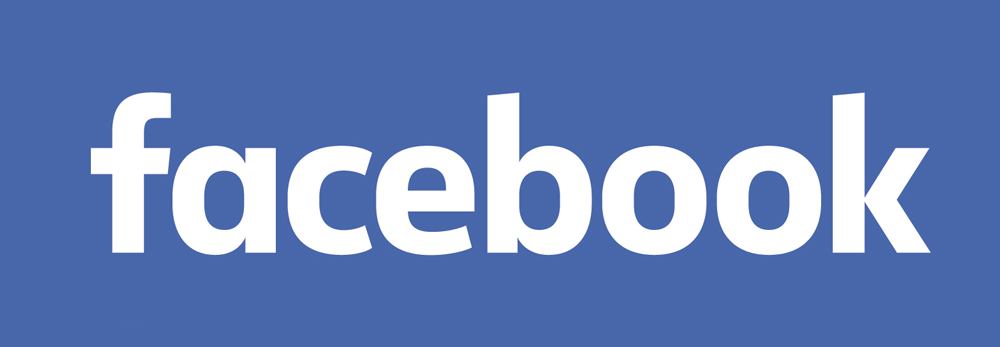 Cover:  851  x 315 pikselaProfilna fotografija – 180 x 180 piksela (prikazuje se kao 160 x 160 px)Fotografija u postu – 1. 200 x 1 200 piksela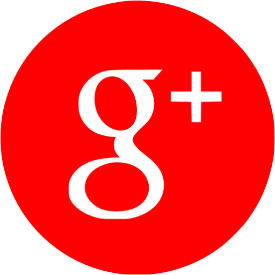 Profilna fotografija – 250 x 250 piksela.Cover fotografija – 2. 120 x 1 192 piksela.Zadatak 1. Priprema slike za web (rezolucija 72 ili 96)a) Sliku Koka objavit ćemo na Facebooku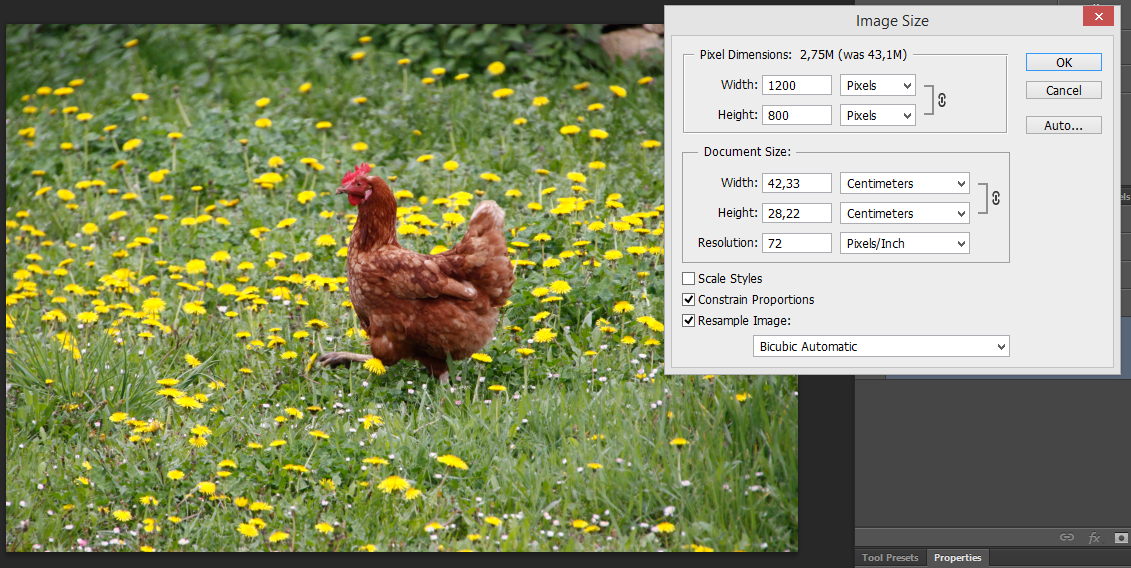 Trebamo prvu kliknuti na kućicu Resample Image, a potom u području Pixel Dimensions smanjiti broj pixela na 1200 x 800. Pogledamo li u svojstvima veličinu fotografije, vidjet ćemo da ima 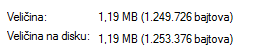 Kliknemo na File – Save as i spremimo fotografijub) Sliku Koka želimo objaviti na portalu Fotozine.orgpogledamo li pravila objavljivanja fotki, uočit ćemo slijedeće: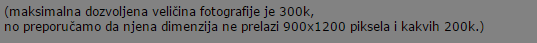 To znači da našu Koku trebamo još malo smanjiti – možemo ići na 900 x 600 piksela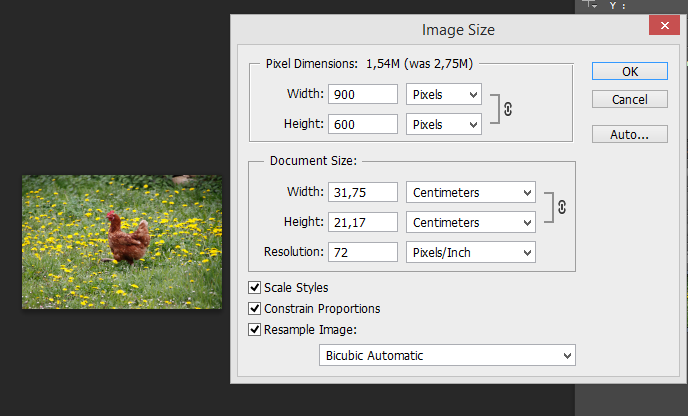 Kliknemo na File – Save as  i dobit ćemo ovaj prozor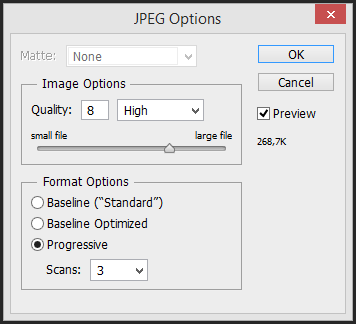 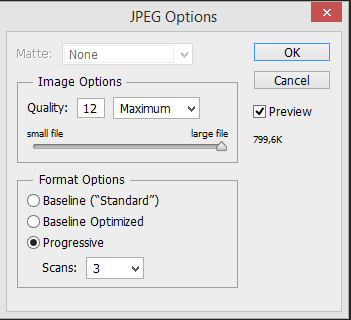 Budući je veličina fotografije od 799,6 K još uvijek je prevelika, pa ćemo malo povući klizač u lijevo i tako dodatno smanjiti veličinu fotografije.  Kvalitetu ćemo s 12 postaviti na 8. Zadatak 2. Priprema fotografije za ispis (rezolucija 300)a) Fotografiju Koka želimo isprintati na dimenziju 10 x 15 cm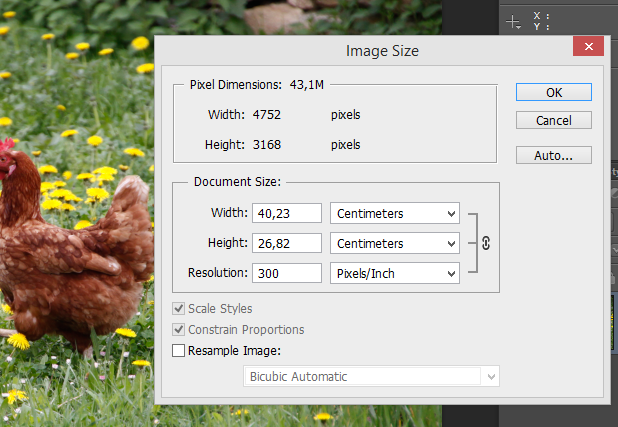 Isključiti opciju Resample i staviti rezoluciju na 300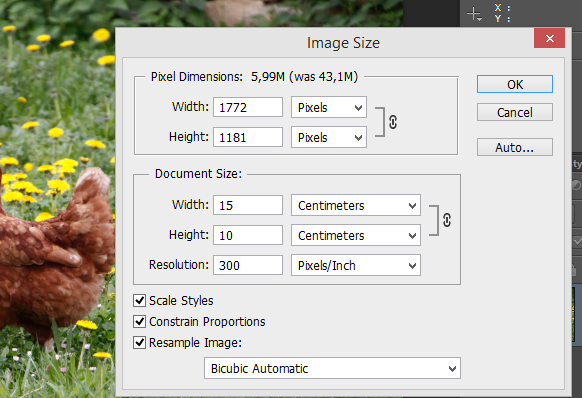 Uključiti opciju Resample i postaviti Width na 15 cm (to je dulja stranica slike).Pazimo da je Constrain Proportions uključeno tako da nam fotografija zadrži prvotni omjer dužine i širine.Zadaci za vježbu:Fotografiju Koka pripremiti za ispis na dimenziju 30 x 20 cmFotografiju Moab  priredi kao Cover fotografiju za Facebook i Google Plus (prvu nazovi Moab_fejs, a drugu Moab_google)Fotografiju Lica  smanjiti za slanje mailom (veličina oko 1 MB)